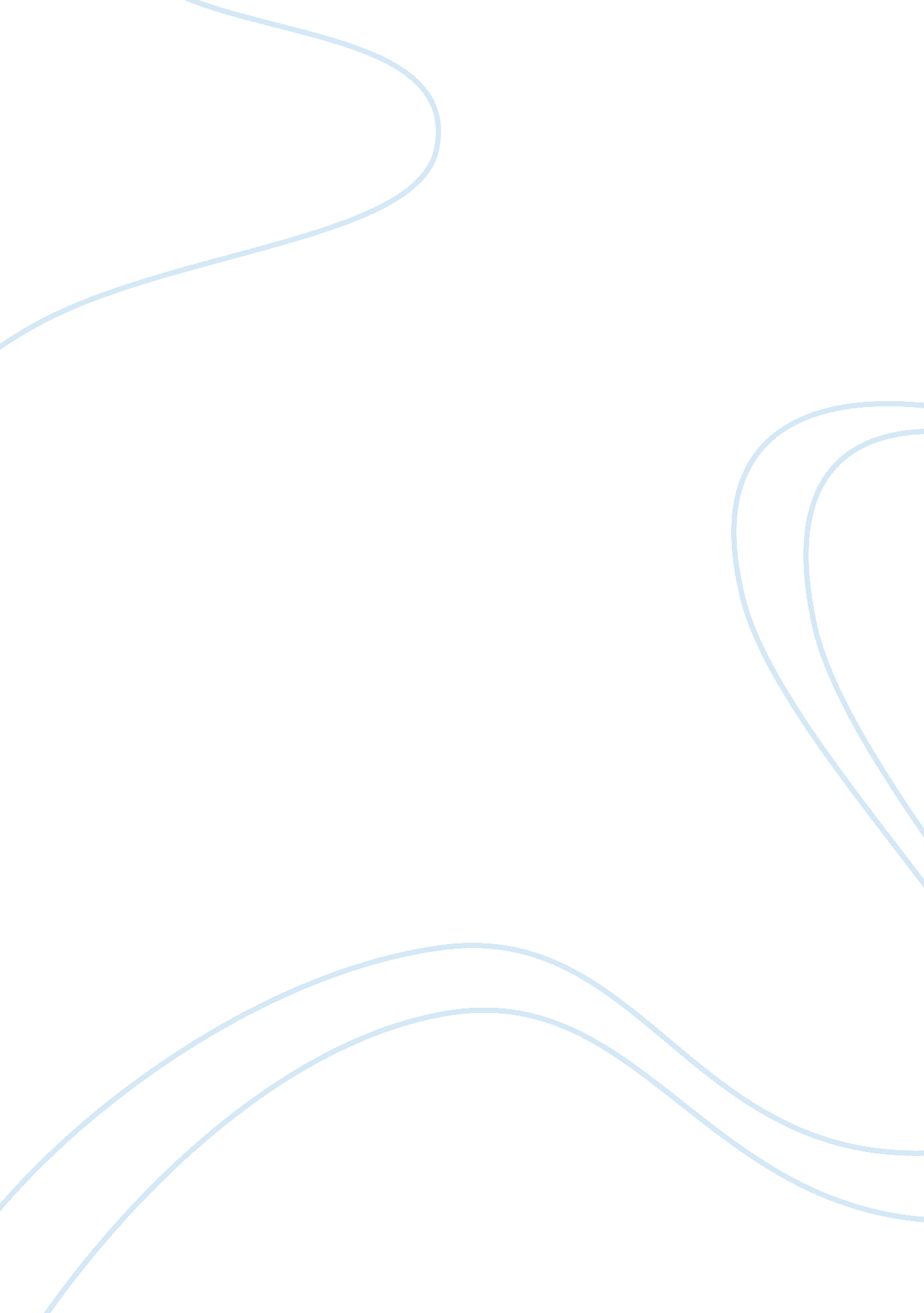 Many lucky enough to play against them both,Business, Career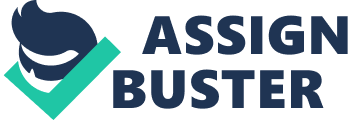 Many players have come and gone in the NationalBasketball Association. However both Lebron James and MichaelJordan are undisputedly two of the greatest to ever play the game of basketball. The fact that they have never competedin a game against each other makes the process of crowning one better than the otherthat much harder. Inside opinions, from players who have been lucky enoughto play against them both, are one thingthat is used to determine whomight be the better of thetwo. Statistics are anotherform of information that might help tosettle the ongoing debate. Both players excelon offense and defensewhile the pair also have anincredible amount of accolades and awards. Both James and Jordan are known to be almost unstoppable on theoffensive side of the ball. While Jordan averages a career 30. 1 points per game James falls slightlyshort of that averaging 3points less for a total average of 27. 1 points per game. James provesto be a more efficient scorer inside and beyond the three pointline with a career field goal percentage of . 503 and a careerthree point percentage of . 343. Jordans numbers fall hardlyshort in both categories with a career field goal percentage of . 497 and a careerthree point percentage of . 327. However, Jordan does carry a better careerfree throw percentage standingat . 835 compared to James’. 741. Lebron is widelyaccepted to be the betterpasser of the two. Known for his abilityto create shots for teammates and throwaccurate passes. That being said James averages a career 7. 1 assists per game whereas Jordan averages only 5. 3. When looking at the twodefensively the gap closes even more makingit just as hardas ever to put one above the other. While James, the bigger of thetwo, expectedly averages more rebounds per game with a number of 7. 3 Jordan was grabbing only 6. 2rebounds per game. What maycome as a surprise is that Jordan, although the shorter of thepair, averaged equallyas many blocks per game while also averaging more steals per game. Jordan’s averages are . 8 and 2. 3 respectively, James follows with . 8 and1. 7 steals per game. Jordanwas known for his quick hands and abilityto strip the ball from opposing players. On the other hand James is knownfor his ability to contest shots both above and below the rim while also proving his ability to getphysical with players as much as 6 inches taller than him. Towin an award in the NationalBasketball Association you haveto be a great player. That is why Jordan’s and James’list of accolades and honorsis longer than any otherplayers to ever competein the NBA. Although James is still currentlyplaying and has theopportunity to make his list even longer as of right now they match up prettynicely. Jordan having 6 NBA finals rings to James’ 3 is the biggestseparator of the two. Jordan has one more playoffappearance than James but that will no longerbe the case coming this April. Jordan has earned the honor of playing in 14 all-star games compared to James 13, another category that “ TheKing” will tie him in in the upcoming months. Jordan has 5 season MVP’s and 6finals MVP’s to James’ 4 and 3. Jameshas 2 more selections to any of thethree All-NBA Teams whereasJordan has 3 more selections to eitherof the NBA’s All-Defensive Teams. Both were donnedrookie of the year in their rookie seasons. Lebron James Vs Michael Jordan isone of the greatestsports arguments of all time anddefinitely one that will never be completely settled. Both LebronJames and MichaelJordan are undisputedly two ofthe greatest to ever play the game ofbasketball. Using statistics and theopinions of other playerswho have competed alongside or against either of thetwo we can only hope to make our bestjudgement. 